Co można włożyć do szafy a co do koszyka?Przyjrzyj się obrazkom, poprawnie je nazwij i pokoloruj. Następnie wytnij i umieść w szafie lub koszyku. 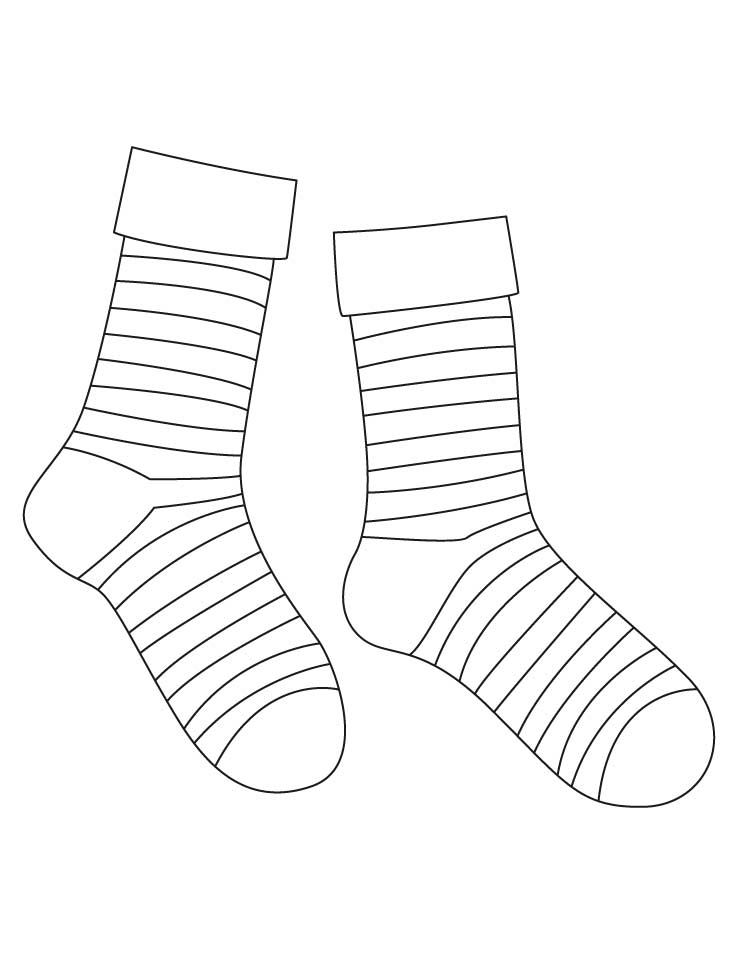 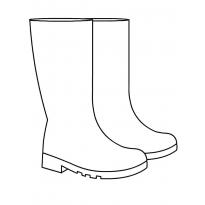 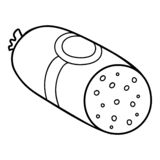 skarpetki w paski				kalosze				kiełbasa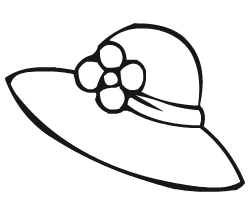 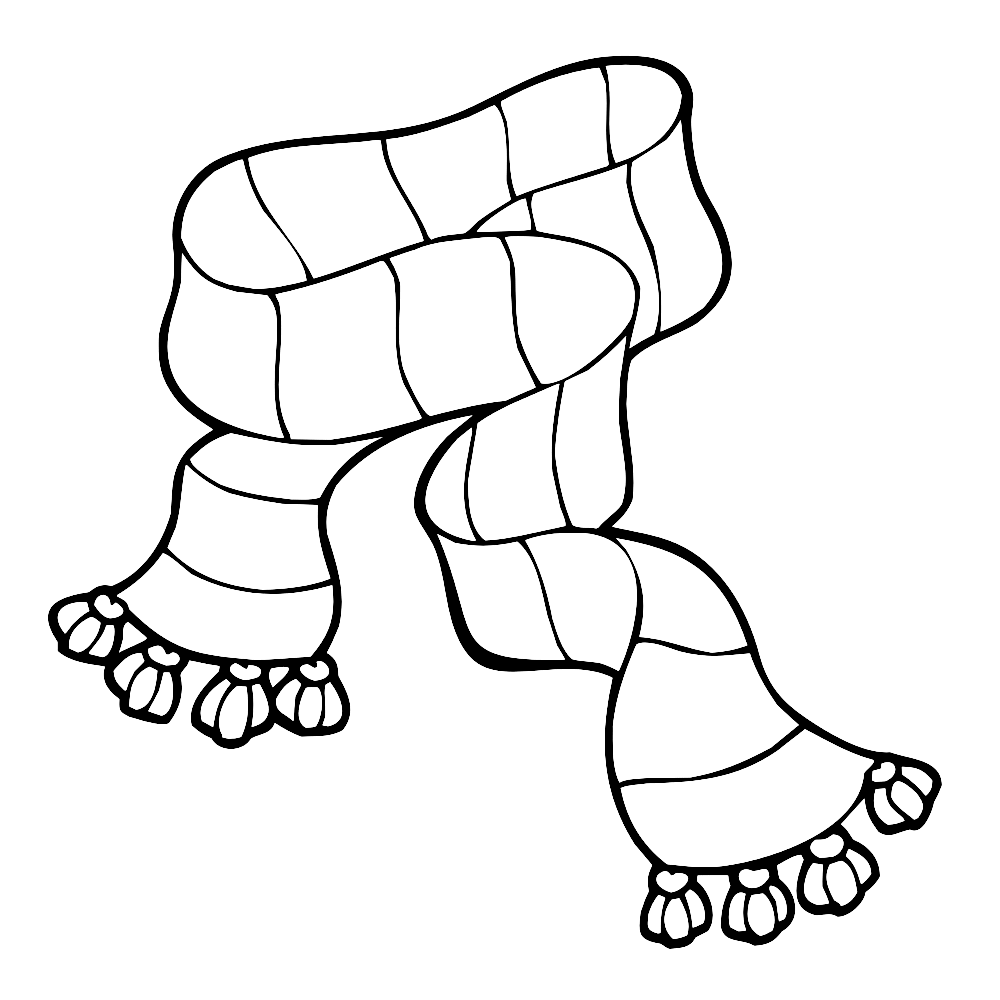 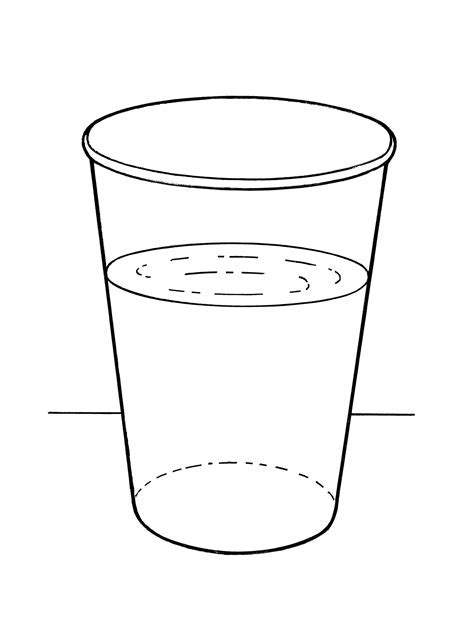                     kapelusz 				szalik				       szklanka  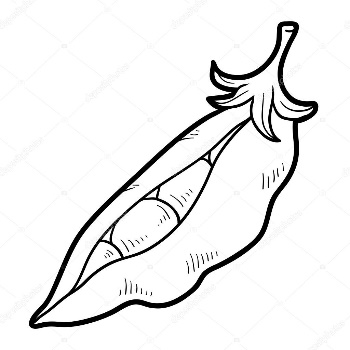 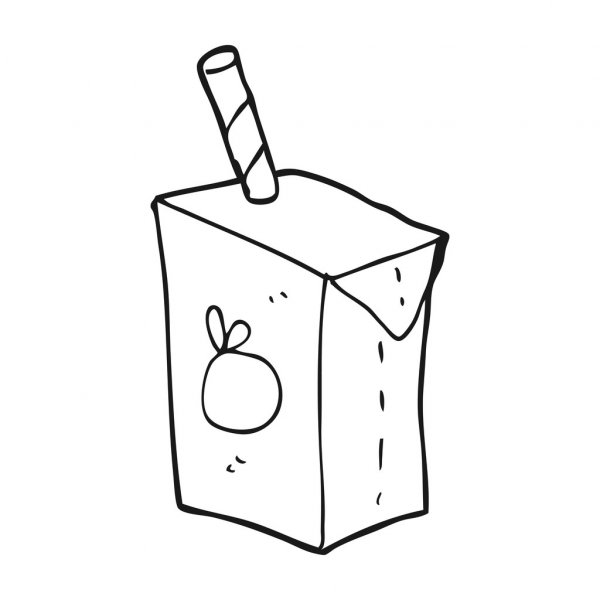 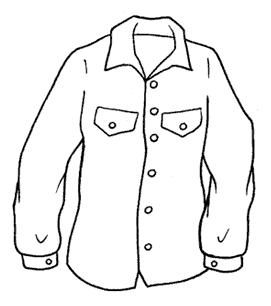                     groszek			        sok 			     koszula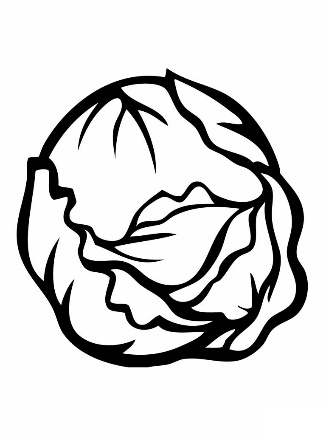 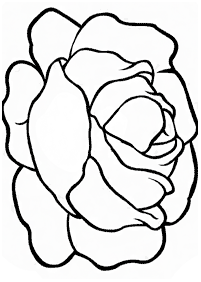 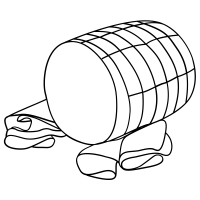                  kapusta			sałata				          kiełbasa 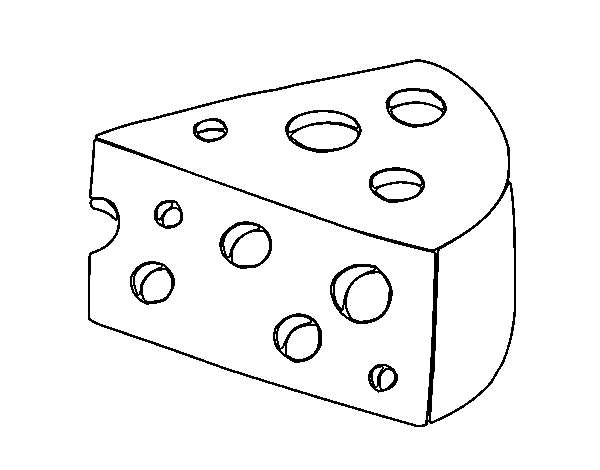 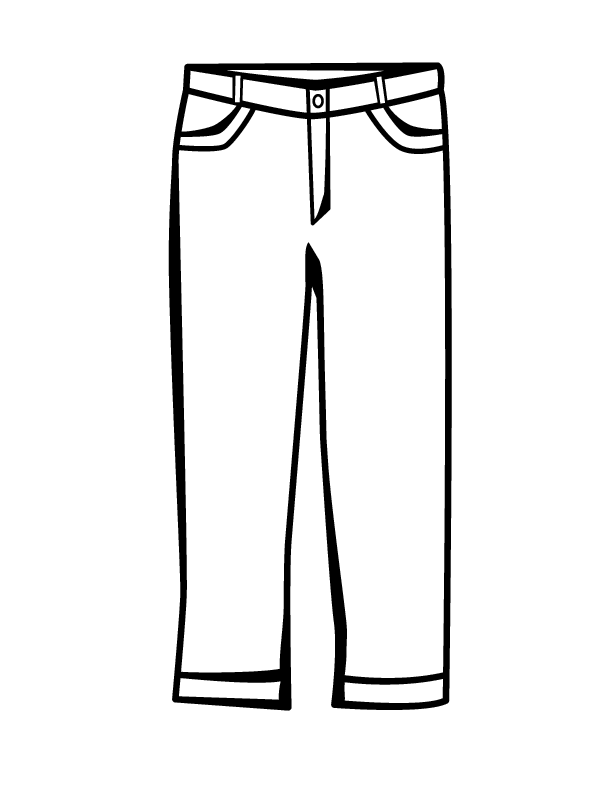 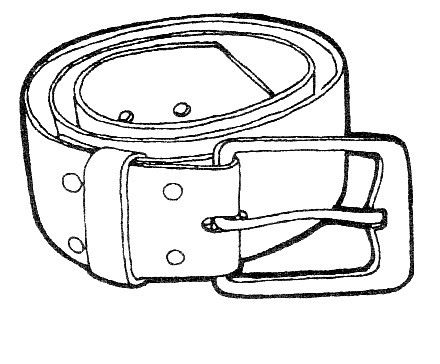                          ser 				spodnie 		              pasek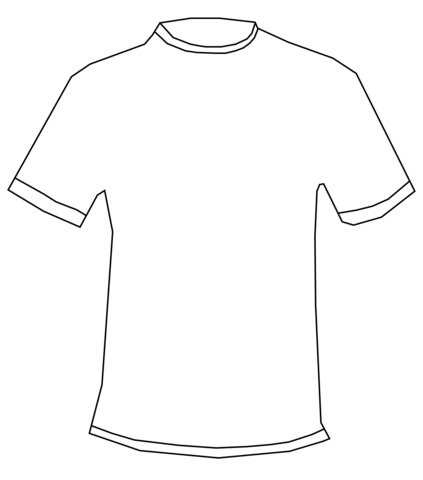 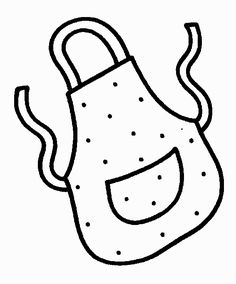 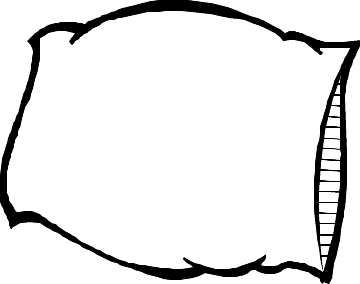               koszulka			fartuszek				poduszkaszlafrok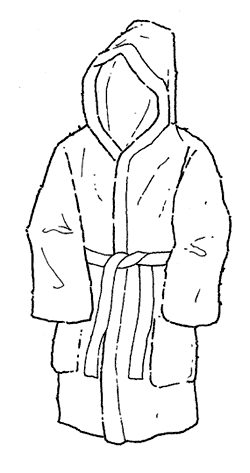 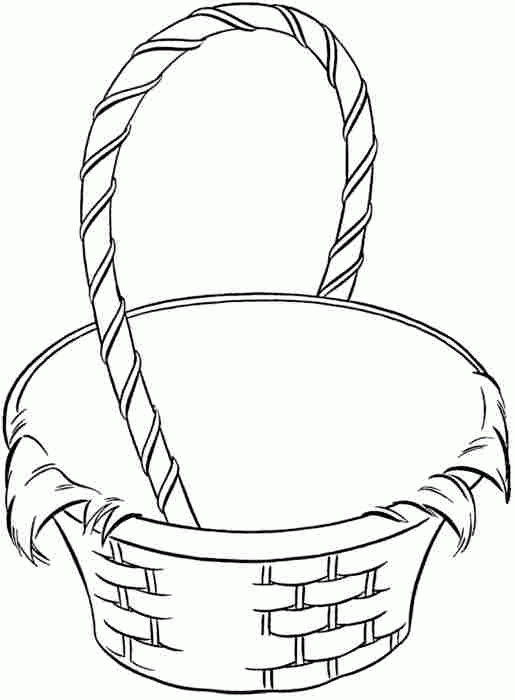 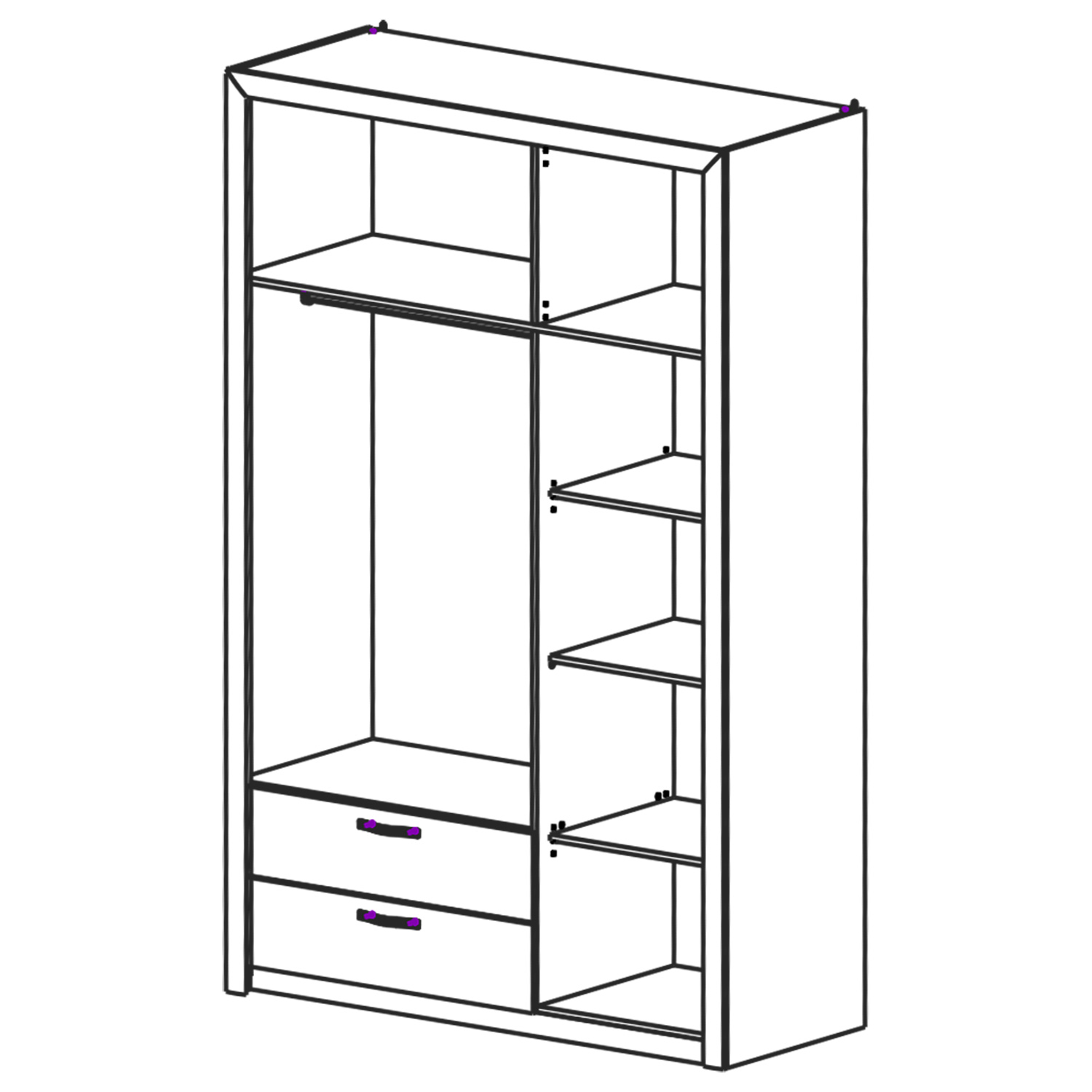 Na koniec proszę powtórzyć rymowankę. 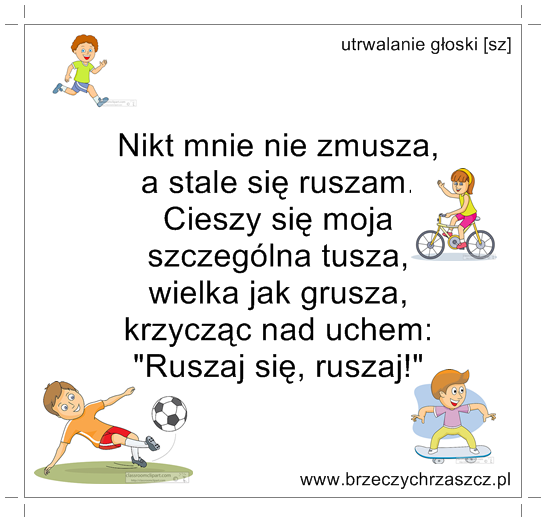 